	Job postings within our network…CONSERVATION CORPS MINNESOTA & IOWAConservation Apprentice AcademyField Crew MembersSummer Youth Corps Leaders/Interpreters ENVIRONMENTAL INITIATIVESenior Environmental Project Associate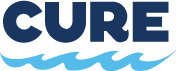 FRESH ENERGYPolicy Associate, Clean Energy & Energy EfficiencyDirector, Strategic CommunicationsDirector, Public PolicyWILDERNESS INQUIRYProgram CoordinatorOperations ManagerMIDWEST RENEWABLE ENERGY TRACKING SYSTEM, INC.Program Analyst (Deadline for applications: March 3, 2014)